Весёлые старты23 апреля 2019 года в городе Тюмени прошёл окружной этап соревнований "Веселые старты" в рамках Спартакиады  "Малыш". Участниками стали воспитанники детских садов города. Наши  ребята состязались в беге с передачей и перенесением предмета, в пролезании в обруч и бросании мяча в корзину. Они смогли проявить свою ловкость и скорость в эстафетах. Все участники награждены дипломами. Поздравляем участников соревнований.  Молодцы! Большое  им спасибо  за участие! Будьте здоровы!Спорт нам плечи расправляет,Силу, ловкость нам дает.Он нам мышцы развивает,На рекорды нас зовет!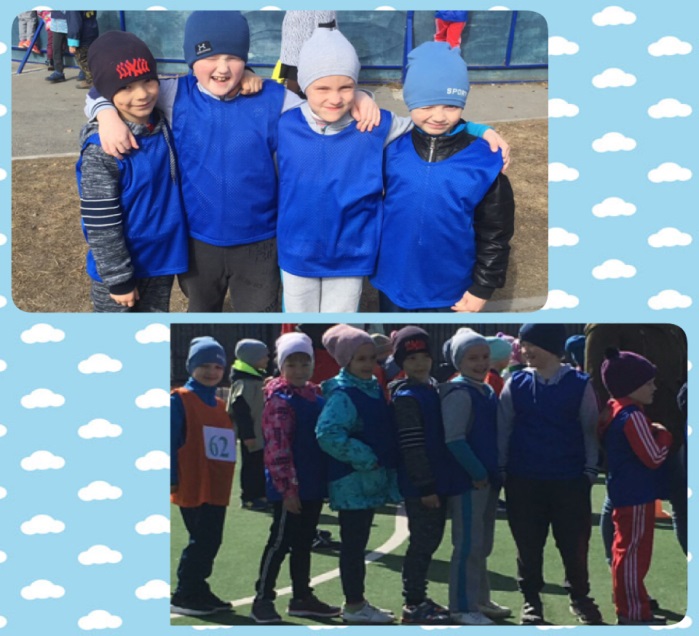 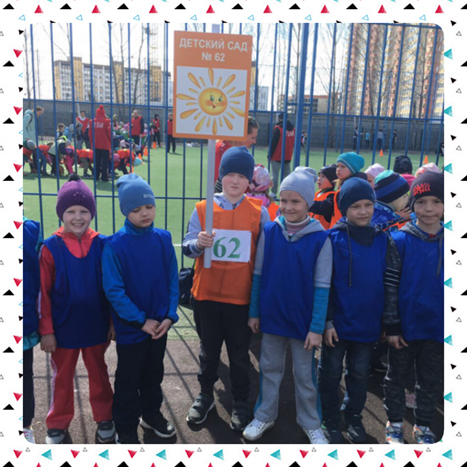 Легкая атлетика18 мая в рамках завершающей спартакиады среди работников дошкольных образовательных организаций г. Тюмени «Здоровая Нация» состоялись соревнования по легкой атлетике.   Соревнования включали бег на дистанцию100м., бег на дистанцию 400м., прыжки в длину и эстафетах в беге на 400м. Каждая дошкольная образовательная организация выставила  команду в количестве 4 человек (девушки.) За спортивный престиж нашего детского сада МАДОУ д/с №62 боролись педагоги:  Засорина А.В., Кондратьева Т.М., Махмудова Д.Н., Левашкина И.А. Наша команда много сил приложила, чтобы занять  III место в ЛАО. Все атлеты были награждены грамотами за участие и медалями. Такого плана мероприятия способствуют не только укреплению здоровья, развитию физических способностей, но и укреплению связей между коллективами дошкольных образовательных учреждений. Огромное спасибо нашим участникам! Так держать!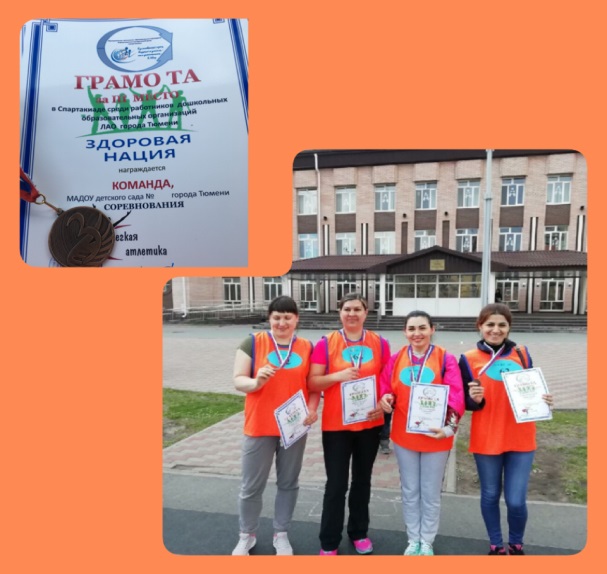 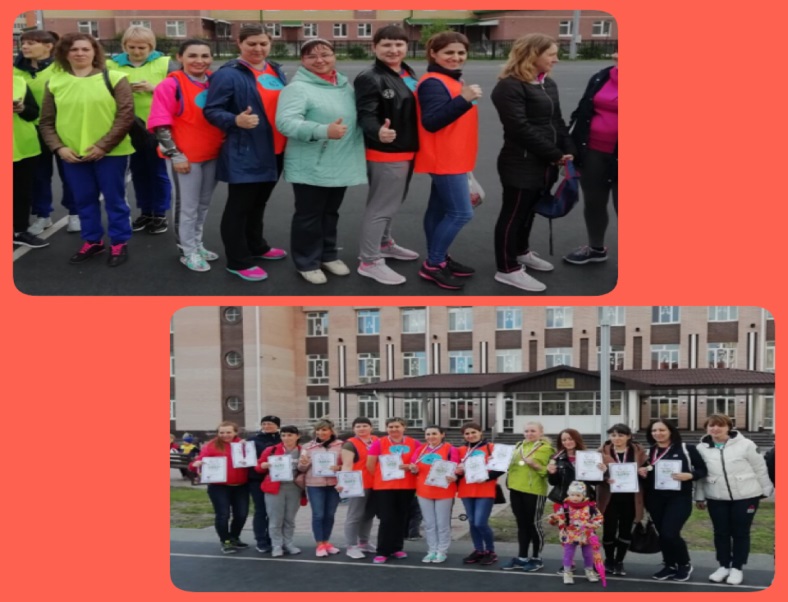 